3. osnovna škola BjelovarStručni aktiv učitelja engleskoga jezikaškolska godina 2020. / 2021.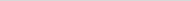 NAČINI, POSTUPCI I ELEMENTI VREDNOVANJA U NASTAVI ENGLESKOG JEZIKA 	Učitelji engleskoga jezika će u svom radu pratiti važeće zakone i pravilnike za osnovnu školu, posebno Pravilnik o načinima, postupcima i elementima vrednovanja u osnovnoj i srednjoj školi te se neke stavke koje tamo pišu nisu dodatno isticale u tekstu koji slijedi.Izrazi koji se koriste za osobe u muškom rodu, neutralni su i odnose se na muške i ženske osobe.RAZREDNA NASTAVA ( 1. razred ) - ELEMENTI VREDNOVANJA: slušanje s razumijevanjem, govorenje-opisno se piše: osvrt o postignućima i napredovanju učenika u izvješćivanju tijekom školske godine i na njezinu kraju; opisuje što učenik zna i može izvesti, u kojim je elementima vrednovanja posebno uspješan, a u kojima treba unaprijediti učenje i rezultate (u kojima treba podršku); u opisnom se praćenju navode učenikova postignuća i istovremeno se potiče učenika na daljnje učenje-učenici se u 1. polugodištu ne ocjenjuju brojčano, samo opisno-čitanje i pisanje se ne ocjenjuje, samo se formativno prati-obzirom da se izostanak domaće zadaće ne ocjenjuje, vrednovat će se redovitost pisanja DZ, te će se učenicima naglasiti da će to utjecati na završnu ocjenu RAZREDNA NASTAVA (2. razred ) - ELEMENTI VREDNOVANJA (rubrike u imeniku): slušanje s razumijevanjem, govorenje-u rubriku bilježaka upisujemo datume usmenih provjera, te razvoj interesa, sposobnosti, itd. (prema Pravilniku o praćenju, vrednovanju i ocjenjivanju učenika u osnovnim i srednjim školama); teme i rezultate samostalnih radova -u tablici desno (rešetka) upisuju se veće pisane provjere (prema Pravilniku o načinima, postupcima i elementima vrednovanja u osnovnoj i srednjoj školi)-obzirom da se izostanak domaće zadaće ne ocjenjuje, vrednovat će se redovitost pisanja DZ, te će se učenicima naglasiti da će to utjecati na završnu ocjenu RAZREDNA NASTAVA ( 3. i 4. razred ) - ELEMENTI VREDNOVANJA (rubrike u imeniku): slušanje s razumijevanjem, čitanje s razumijevanjem, govorenje, pisanje-u rubriku bilježaka upisujemo datume usmenih provjera, te razvoj interesa, sposobnosti, itd. (prema Pravilniku o praćenju, vrednovanju i ocjenjivanju učenika u osnovnim i srednjim školama); teme i rezultate samostalnih radova -u tablici desno (rešetka) upisuju se veće pisane provjere (prema Pravilniku o načinima, postupcima i elementima vrednovanja u osnovnoj i srednjoj školi)-obzirom da se izostanak domaće zadaće ne ocjenjuje, vrednovat će se redovitost pisanja DZ, te će se učenicima naglasiti da će to utjecati na završnu ocjenu RAZREDNA NASTAVA bodovni prag:  POSTOTAK RIJEŠENOSTI                        OCJENA                                                                0 - 49%	                                       nedovoljan (1)                                                              50 – 64%	                                       dovoljan (2)                                                              65 – 79%	                                       dobar (3)                                                              80 – 89%	                                       vrlo dobar (4)                                                              90 – 100%	                                       odličan (5)razredUVODNI DIOVREDNOVANJE PREMA DOMENAMA-ISHODI KOJI ULAZE U ZAKLJUČNU OCJENU:Komunikacijska jezična kompetencijaIshodi: A.1.1., A.1.3., A.1.4., A.1.5.Međukulturna komunikacijska kompetencijaIshodi: B.1.1. i B.1.2. Samostalnost u ovladavanju jezikomIshod: C.1.6.Opisno praćenje: osvrt o postignućima i napredovanju učenika u izvješćivanju tijekom školske godine i na njezinu kraju; opisuje što učenik zna i može izvesti, u kojim je elementima vrednovanja posebno uspješan, a u kojima treba unaprijediti učenje i rezultate (u kojima treba podršku); u opisnom se praćenju navode učenikova postignuća i istovremeno se potiče učenika na daljnje učenje. U opisnom praćenju pomažu razine usvojenosti odgojno-obrazovnih ishoda.Brojčanim ocjenama u drugom se polugodištu vrednuju slušanje s razumijevanjem i govorenje.U 1. razredu ostvarenost navedenih ishoda (A.1.1., A.1.3., A.1.4., A.1.5., B.1.1., B.1.2. i C.1.6.) iz triju domena ima podjednak udio u zaključnoj ocjeni.Ishodi iz domene Komunikacijska jezična kompetencija koji ne ulaze u završnu ocjenu (A.1.2., A.1.6. i A.1.7.) formativno se prate i opisuje se njihov razvoj opisnim praćenjem.Tijekom učenja i poučavanja engleskoga jezika potrebno je poticati  i pratiti i ostvarenost ishoda iz domena Međukulturna komunikacijska kompetencija i Samostalnost u ovladavanju jezikom koji ne ulaze u završnu ocjenu. U 1. razredu ostvarenost tih ishoda formativno se prati i opisuje se njihov razvoj opisnim praćenjem.SLUŠANJE S RAZUMIJEVANJEM- provjerava se ostvarenost ishoda: A.1.1. i C.1.6. (kroz A.1.1.)GOVORENJE- provjerava se ostvarenost ishoda: A.1.3., A.1.4., A.1.5. i B.1.1. (kroz A.1.3. i A.1.4.), B.1.2. (kroz A.1.5.)REPRODUKCIJAReprodukciju je bolje formativno vrednovati, zato govorimo o razinama, a ne ocjenama.PRODUKCIJAINTERAKCIJANapomena: u interakciji vrednujemo vokabular (znanje i izgovor), intonaciju, gramatiku i diskursnu kompetenciju pa je to ujedno i najzahtjevniji vid djelatnosti govorenja za ocjenjivanje. 2. razred3. i 4. razredPREDMETNA NASTAVA ( 5., 6., 7. i 8. razred) - ELEMENTI VREDNOVANJA: slušanje s razumijevanjem, čitanje s razumijevanjem, govorenje, pisanje.-u rubriku bilježaka upisujemo datume usmenih provjera, te razvoj interesa, sposobnosti, itd. (prema Pravilniku o praćenju, vrednovanju i ocjenjivanju učenika u osnovnim i srednjim školama); teme i rezultate samostalnih radova (sastavci, projekti, uspjesi na natječajima i sl.)-broj pisanih provjera nije propisan godišnjim brojem sati, već će o tome svaki učitelj/ica odlučivati pojedinačno-za pisane provjere znanja na kojima se rezultati izražavaju brojem bodova, brojčana se ocjena donosi okvirno temeljem sljedeće bodovne skale izražene u postocima:  -ocjenjivat će se samostalni projekti i uradci učenika (koji mogu biti domaća zadaća)-vrednovat će se trud i ispunjenje zadanog zadatka, a jezična i gramatička točnost neće biti presudna pri ocjenjivanju-obzirom da se izostanak domaće zadaće ne ocjenjuje, vrednovat će se redovitost pisanja DZ, te će se učenicima naglasiti da će to utjecati na završnu ocjenu -razumijevanje učenika provjeravat će se i usmeno i pismeno-može se provjeravati razumijevanje slušanjem i razumijevanje čitanjem ili kombinirano; o načinu provjeravanja odlučuje svaki učitelj pojedinačno, ali mora voditi računa da budu tijekom nastavne godine zastupljeni različiti načini provjere razumijevanja.5.razredUVODNE NAPOMENE:Ishodi iz domene  Međukulturna komunikacijska kompetencija, B.5.1. Učenik primjenjuje osnovna znanja o zemljama ciljnoga jezika unutar vlastite kulture i B.5.2. Učenik održava kratku i jednostavnu komunikaciju koristeći se ključnim konvencijama uljudnoga ponašanja u međukulturnim susretima  ocjenjuju se kroz Komunikacijsko-jezičnu kompetenciju.Ishodi iz domene  Međukulturna komunikacijska kompetencija, B.5.3. Učenik prepoznaje i opisuje osnovne strategije za izbjegavanje i/ili prevladavanje kulturno uvjetovanih nesporazuma i raspravlja o utjecaju prihvaćanja i/ili isključivanja drugih i drugačijih u poznatim situacijama i  B.5.4. Učenik izabire prijateljstvo, suradnju,altruizam, solidarnost i prihvaćanje različitosti i posebnosti u različitim kontekstima međukulturnih iskustava ne ocjenjuju se, nego se prate i formativno vrednuju.Ishodi  iz domene Samostalnost u ovladavanju jezikom C.5.1. Učenik uočava i koristi se osnovnim kognitivnim strategijama učenja jezika,  C.5.2. Učenik uočava i koristi se osnovnim metakognitivnim strategijama učenja jezika, C.5.3. Učenik uočava i koristi se osnovnim društvenoafektivnim strategijama učenja jezika,  C.5.4. Učenik izabire i koristi se osnovnim tehnikama kreativnog izražavanja pri stvaranju različitih kratkih i jednostavnih tekstova poznatih sadržaja i C.5.5. Učenik obrazlaže svoje stavove i vrijednosti i uspoređuje ih s drugima u različitim komunikacijskim situacijama ne ocjenjuju se, nego se prate i formativno vrednuju.Ishodi iz domene Samostalnost u ovladavanju jezikom C.5.6. Učenik tumači osnovne informacije iz različitih izvora te izvodi kratke prezentacije jednostavnih sadržaja i upotrebljava ih ocjenjuje se kroz Komunikacijsko-jezičnu kompetencijurazred7. i 8. razredPri izradi i usvajanju ovoga dokumenta korišteni su sljedeći izvori:Načini, postupci i elementi vrednovanja u nastavi engleskog jezika u osnovnoj školi kojeg su u suradnji s Dubravkom Kovačević, mag., višom savjetnicom za engleski jezik pri Agenciji za odgoj i obrazovanje izradili voditelji Županijskih stručnih vijeća učitelja engleskog jezika u osnovnim školama Zagrebačke, Krapinsko-zagorske, Sisačko-moslavačke, Karlovačke, Varaždinske, Koprivničko-križevačke, Bjelovarsko_bilogorske, Međimurske županije i Grada Zagreba. Pravilnik o načinima, postupcima i elementima vrednovanja u osnovnoj i srednjoj školiNastavni plan i program za osnovnu školu; Hrvatski nacionalni obrazovni standard; Kurikulum engleskoga jezika Učitelji engleskog jezika u 3. osnovnoj školi BjelovarVesna AndrićRomana CvitkovićTanja MarkovićMatko MisirIrena Petrovićocjenaodličan (5)vrlo dobar (4)dobar (3)dovoljan (2)nedovoljan (1)Učenik verbalno ili neverbalno pokazuje razumijevanje svih zadanih riječi odnosno uputa.Učenik verbalno ili neverbalno pokazuje razumijevanje većine zadanih riječi odnosno uputa.Učenik verbalno ili neverbalno pokazuje razumijevanje većine zadanih riječi odnosno uputa i uz pomoć učitelja/učenika.Učenik verbalno ili neverbalno pokazuje razumijevanje dijela zadanih riječi odnosno uputa.Učenik verbalno ili neverbalno pokazuje razumijevanje manjeg dijela zadanih riječi odnosno uputa ili uopće ne pokazuje razumijevanje.razinaodličanvrlo dobardobardovoljannedovoljanREPRODUKCIJARiječi ponavlja točno ih naglašavajući; izgovor pojedinih glasova u riječi većinom je točan (pokoja pogreška moguća u izgovoru w, th, r).Intonacija kratke rečenice u većini je slučajeva primjerena.Riječi ponavlja većinom ih točno naglašavajući; izgovor pojedinih glasova u riječi češće je točan.Intonacija kratke rečenice često je primjerena.Riječi ponavlja katkad ih točno naglašavajući; izgovor pojedinih glasova u riječi katkad je točan.Intonacija kratke rečenice katkad je primjerena.Riječi ponavlja rijetko ih točno naglašavajući; izgovor pojedinih glasova u riječi rijetko je točan.Intonacija kratke rečenice katkad rijetko je primjerena.Riječi ponavlja netočno ih naglašavajući; izgovor pojedinih glasova u riječi netočan je.Intonacija kratke rečenice neprimjerena je.ocjenaodličan (5)vrlo dobar (4)dobar (3)dovoljan (2)nedovoljan (1)PRODUKCIJAIzgovorene riječi semantički su točne.Riječi izgovara točno ih naglašavajući; izgovor pojedinih glasova u riječi većinom je točan (pokoja pogreška moguća u izgovoru w, th, r).Intonacija kratke rečenice u većini je slučajeva primjerena.Izgovorene riječi većinom su semantički točne.Riječi izgovara većinom ih točno naglašavajući; izgovor pojedinih glasova u riječi češće je točan.Intonacija kratke rečenice često je primjerena.Izgovorene riječi katkad su semantički točne.Riječi izgovara katkad ih točno naglašavajući; izgovor pojedinih glasova u riječi katkad je točan.Intonacija kratke rečenice katkad je primjerena.Izgovorene riječi rijetko su semantički točne.Riječi izgovara rijetko ih točno naglašavajući; izgovor pojedinih glasova u riječi rijetko je točan.Intonacija kratke rečenice katkad rijetko je primjerena.Izgovorene riječi semantički su netočne.Riječi izgovara netočno ih naglašavajući; izgovor pojedinih glasova u riječi netočan je.Intonacija kratke rečenice neprimjerena je.ocjenaodličan (5)vrlo dobar (4)dobar (3)dovoljan (2)nedovoljan (1)INTERAKCIJARiječi i rečenice izgovara razgovijetno.Izgovorene riječi semantički su točne a rečenice većinom gramatički točne.Intonacija kratke rečenice u većini je slučajeva primjerena.U slučaju nesporazuma, ponavlja rečenicu (odgovor, pitanje).Riječi i rečenice većinom izgovara razgovijetno.Izgovorene riječi većinom su semantički točne a rečenice češće gramatički točne.Intonacija kratke rečenice često je primjerena.U slučaju nesporazuma, koristi se materinskim jezikom.Riječi i rečenice katkad izgovara razgovijetno.Izgovorene riječi katkad su semantički točne a rečenice katkad gramatički točneIntonacija kratke rečenice katkad je primjerena.U slučaju nesporazuma, traži pomoć.Riječi i rečenice rijetko izgovara razgovijetno.Izgovorene riječi rijetko su semantički točne a rečenice rijetko gramatički točne.Intonacija kratke rečenice rijetko je primjerena.U slučaju nesporazuma ne reagira ili nesporazum ne uočava.Riječi i rečenice izgovara nerazgovijetno.Izgovorene riječi semantički su netočne a rečenice gramatički netočne.Intonacija kratke rečenice neprimjerena je.U slučaju nesporazuma ne reagira ili nesporazum ne uočava.ELEMENTPODRAZUMIJEVAPODRAZUMIJEVANAČINI I POSTUPCIKRITERIJI OCJENJIVANJAKRITERIJI OCJENJIVANJAKRITERIJI OCJENJIVANJAKRITERIJI OCJENJIVANJAVREDNOVANJAPROVJERAVANJAODLIČANODLIČANVRLO DOBARVRLO DOBARDOBARDOBARDOVOLJANODLIČANODLIČANVRLO DOBARVRLO DOBARDOBARDOBARDOVOLJANSimon says, action feelings,Razumije naputke iRazumije naputke iUglavnom razumijeUglavnom razumijeDjelomično i uzDjelomično i uz-neverbalno-neverbalnomusic action, charades,naredbe te na njihnaredbe te na njihnaputke i naredbe tenaputke i naredbe tepomoć razumije ipomoć razumije iSlušanje s razumijevanjemreagiranje nareagiranje naclassroom languagepravilno reagira.pravilno reagira.na njih pravilnona njih pravilnoreagira na naputke ireagira na naputke inaputke i naredbenaputke i naredbereagira.reagira.naredbe.naredbe.(razredni govor)(razredni govor)-razvrstavanje sličicaSamostalno i točnoSamostalno i točnoUglavnom točnoUglavnom točnoDjelomično točno i uzDjelomično točno i uzSamo -povezivanje-povezivanje(označavanje brojem ilipovezuje vidnipovezuje vidnipovezuje vidnipovezuje vidnipomoć povezuje vidnipomoć povezuje vidniu iznimnimslikovnog i zvučnogslikovnog i zvučnogstavljanje u pravilan(slikovni) i zvučni(slikovni) i zvučni(slikovni) i zvučni(slikovni) i zvučni(slikovni) i zvučni(slikovni) i zvučniSlučajevima.jezičnog sadržajajezičnog sadržajaredoslijed), I spy…; Point to…;jezični sadržaj.jezični sadržaj.jezični sadržaj.jezični sadržaj.jezični sadržaj.jezični sadržaj.Touch…; drawing dictation;colouring dictation; numberdictation (Number 1 is ateddy.); Circle…; Find oddman out; Draw a …Answer the questions…;Razumije jednostavneRazumije jednostavneUglavnom razumijeUglavnom razumijeDjelomično i uzDjelomično i uz-razumijevanje-razumijevanjeReorder…; Choose the rightizjavne rečenice iizjavne rečenice ijednostavne izjavnejednostavne izjavnepomoć razumijepomoć razumijejednostavnihjednostavnihword…pitanja.pitanja.rečenice i pitanja.rečenice i pitanja.jednostavne izjavnejednostavne izjavneizjavnih rečenica iizjavnih rečenica irečenice i pitanja.rečenice i pitanja.pitanjapitanja-pre – listening tasks,Samostalno i točnoSamostalno i točnoUglavnom razumijeUglavnom razumijeDjelomično i uzDjelomično i uz-razumijevanje-razumijevanjelistening for the main idearazumije jednostavnirazumije jednostavnijednostavnijednostavnipomoć razumijepomoć razumijejednostavnogjednostavnog-while - listening tasks,dijalog/tekst.dijalog/tekst.dijalog/tekst.dijalog/tekst.jednostavni dijalog/jednostavni dijalog/dijaloga/tekstadijaloga/tekstalistening for specifictekst.tekst.information (Put up yourhand when you hear...; Clapyour hands when…; Howmany people are talking?What am I?- riddles)-post – listening tasks-recitiranje ili pjevanje-recitiranje ili pjevanje-recitiranje ili pjevanje-recitiranje ili pjevanjeSamostalno i točnoSamostalno i točnoUglavnom točnoUglavnom točnoDjelomično točnoDjelomično točnoGovorenjeGovorenjeGovorenjeGovorenje-govorna-govornabrojalice (popraćenobrojalice (popraćenobrojalice (popraćenobrojalice (popraćenoreproducirareproducirareproducirareproducirareproducirareproduciraGovorenjeGovorenjeGovorenjeGovorenje-govorna-govornabrojalice (popraćenobrojalice (popraćenobrojalice (popraćenobrojalice (popraćenoreproducirareproducirareproducirareproducirareproducirareproducirareprodukcijareprodukcijapokretima-TPR), recitacije ilipokretima-TPR), recitacije ilipokretima-TPR), recitacije ilipokretima-TPR), recitacije ilijednostavne brojalice,jednostavne brojalice,jednostavne brojalice,jednostavne brojalice,jednostavne brojalice,jednostavne brojalice,reprodukcijareprodukcijapokretima-TPR), recitacije ilipokretima-TPR), recitacije ilipokretima-TPR), recitacije ilipokretima-TPR), recitacije ilijednostavne brojalice,jednostavne brojalice,jednostavne brojalice,jednostavne brojalice,jednostavne brojalice,jednostavne brojalice,pjesmice, uključujući jazzpjesmice, uključujući jazzpjesmice, uključujući jazzpjesmice, uključujući jazzpjesmice i recitacije.pjesmice i recitacije.pjesmice i recitacije.pjesmice i recitacije.pjesmice i recitacije.pjesmice i recitacije.chants i rapchants i rapchants i rapchants i rap-ponavljanje kraćih dijaloga-ponavljanje kraćih dijaloga-ponavljanje kraćih dijaloga-ponavljanje kraćih dijalogaSamostalno i točnoSamostalno i točnoUglavnom točnoUglavnom točnoDjelomično točnoDjelomično točnou paru ili malim skupinamau paru ili malim skupinamau paru ili malim skupinamau paru ili malim skupinamareproducira govorenereproducira govorenereproducira govorenereproducira govorenereproducira govorenereproducira govoreneSamoSamoSamoSamoili snimljene zvučneili snimljene zvučneili snimljene zvučneili snimljene zvučneili snimljene zvučneili snimljene zvučneu iznimnimu iznimnimu iznimnimu iznimnimuzorke, izdvojeneuzorke, izdvojeneuzorke.uzorke.uzorke.uzorke.Slučajevima.Slučajevima.Slučajevima.Slučajevima.riječi i kraće rečenice.riječi i kraće rečenice.-imenovanje i opisivanje-imenovanje i opisivanje-imenovanje i opisivanje-imenovanje i opisivanjeSamostalno i točnoSamostalno i točnoUglavnom točnoUglavnom točnoDjelomično točnoDjelomično točno-govorna produkcija-govorna produkcijaslikovnog predloškaslikovnog predloškaslikovnog predloškaslikovnog predloškaverbalno reagira naverbalno reagira naverbalno reagira naverbalno reagira naverbalno reagira naverbalno reagira na-imenovanje jednostavnijih-imenovanje jednostavnijih-imenovanje jednostavnijih-imenovanje jednostavnijihverbalne i neverbalneverbalne i neverbalneverbalne i neverbalneverbalne i neverbalneverbalne i neverbalneverbalne i neverbalnepokazanih radnjipokazanih radnjipokazanih radnjipokazanih radnjipoticaje u sklopupoticaje u sklopupoticaje u sklopupoticaje u sklopupoticaje u sklopupoticaje u sklopu-jednostavno opisivanje-jednostavno opisivanje-jednostavno opisivanje-jednostavno opisivanjeelementarnih jezičnihelementarnih jezičnihelementarnih jezičnihelementarnih jezičnihelementarnih jezičnihelementarnih jezičnihosoba, predmeta i radnjiosoba, predmeta i radnjiosoba, predmeta i radnjiosoba, predmeta i radnjifunkcija.funkcija.funkcija.funkcija.funkcija. Potreban mufunkcija. Potreban muje stalan poticaj ije stalan poticaj iusmjeravanje nausmjeravanje nagovornu produkciju.govornu produkciju.-postavljanje jednostavnih-postavljanje jednostavnih-postavljanje jednostavnih-postavljanje jednostavnihSamostalno i točnoSamostalno i točnoUglavnom točnoUglavnom točnoDjelomično točnoDjelomično točno-govorna interakcija-govorna interakcijapitanja i odgovaranje na njihpitanja i odgovaranje na njihpitanja i odgovaranje na njihpitanja i odgovaranje na njihpostavlja i odgovarapostavlja i odgovarapostavlja i odgovarapostavlja i odgovarapostavlja i odgovarapostavlja i odgovarasudjelovanje usudjelovanje una jednostavnana jednostavnana jednostavnana jednostavnana jednostavnana jednostavnarazgovorurazgovorupitanja u okvirupitanja u okvirupitanja u okvirupitanja u okvirupitanja u okvirupitanja u okvirupoznatihpoznatihpoznatihpoznatihpoznatihpoznatihjezičnih struktura ijezičnih struktura ijezičnih struktura ijezičnih struktura ijezičnih struktura ijezičnih struktura itematskih sadržaja.tematskih sadržaja.tematskih sadržaja.tematskih sadržaja.tematskih sadržaja.tematskih sadržaja.-sudjelovanje u kraćim-sudjelovanje u kraćim-sudjelovanje u kraćim-sudjelovanje u kraćimSamostalno i točnoSamostalno i točnoUglavno točnoUglavno točnoDjelomično točno i uzDjelomično točno i uzdijalozima uz izmjenu nekihdijalozima uz izmjenu nekihdijalozima uz izmjenu nekihdijalozima uz izmjenu nekihsudjeluje u kratkimsudjeluje u kratkimsudjeluje u kratkimsudjeluje u kratkimpoticaj sudjeluje upoticaj sudjeluje uelemenataelemenataelemenataelemenatadramatizacijama (2 -3dramatizacijama (2 -3dramatizacijama (2 -3dramatizacijama (2 -3kratkimkratkimkratke rečenice) i ukratke rečenice) i ukratke rečenice) i ukratke rečenice) i udramatizacijama (2 -3dramatizacijama (2 -3govornoj razmjeni.govornoj razmjeni.govornoj razmjeni.govornoj razmjeni.kratke rečenice) i ukratke rečenice) i ugovornoj razmjeni.govornoj razmjeni.ELEMENTPODRAZUMIJEVANAČINI I POSTUPCIKRITERIJI OCJENJIVANJAKRITERIJI OCJENJIVANJAVREDNOVANJAPROVJERAVANJAODLIČANVRLO DOBARDOBARDOVOLJANVREDNOVANJAPROVJERAVANJAODLIČANVRLO DOBARDOBARDOVOLJAN-Simon says , actionRazumije naputke iUglavnom razumijeDjelomično i uzRazumije naputke iSlušanje s-neverbalnofeelings, music action,naredbe te na njihnaputke i naredbe tepomoć razumije inaredbe uzrazumijevanjemreagiranje nacharades, classroompravilno reagira.na njih pravilnoreagira na naputke iučiteljevu pomoć.naputke i naredbelanguagereagira.naredbe.-razvrstavanje sličicaSamostalno i točnoUglavnom točnoDjelomično točnoPovezuje vidni-povezivanje(označavanje brojem ilipovezuje vidnipovezuje vidnipovezuje vidni(slikovni) i zvučnislikovnog i zvučnojstavljanje u pravilan(slikovni) i zvučni(slikovni) i zvučni(slikovni) i zvučnijezični sadržajjezičnog sadržajaredoslijed), drawingjezični sadržaj.jezični sadržaj.jezični sadržaj.samo uz učiteljevu(picture)/number/ sortingpomoć.out dictation ; I spy…,; Pointto...; Touch...- Answer the questions…;Razumije kratki tekstUglavnom razumijeDjelomičnoRazumije kratki-globalnoReplace the wrong wordpoznate tematike.kratki tekst poznaterazumije kratkitekst poznaterazumijevanjewith the correct one;tematike.tekst poznatetematike samo uzkratkog tekstamultiple choice tasks;tematike.pomoć (neverbalnapoznate tematikeTrue/False sentencespomoć, ilustracija,jednostavnaparafraza, podrškagrupe ili učitelja).-pre – listening tasks:Razumije jednostavniUglavnomDjelomičnoRazumije-razumijevanjepredicting, brainstorming…dijalog/tekst irazumijerazumijejednostavnijednostavnog-while- listening tasksosnovnu porukujednostavnijednostavnidijalog/tekst idijaloga/teksta i(Put up your hand whensugovornika.dijalog/tekst idijalog/tekst iosnovnu porukuosnovne porukeyou hear...; Clap your handsosnovnu porukuosnovnu porukusugovornika samosugovornikawhen…; Underline words orsugovornika.sugovornika.uz pomoć.phrases...; What am I?-riddles; sequencing; picturesequencing; True/Falsesentences-post – listening tasks(Match...; Fill in..;, Circle...;Yes/No; True/False tasks;Ss brainstorm all the wordsthey have heard.Samostalno i točnoUglavno točnoDjelomično točnoPrepoznaje-razumijevanje-razumijevanje-Spelling Bee, spelling-Spelling Bee, spelling-Spelling Bee, spellingprepoznaje i izgovaraprepoznaje iprepoznajeučestale, dobroslovkanih riječislovkanih riječidictation, spelling songs;dictation, spelling songs;dictation, spelling songs;slovkanuizgovara slovkanuslovkanupoznate riječi samo(spelling) od 4.(spelling) od 4.Circle the word you hear.Circle the word you hear.Circle the word you hear.jednostavniju ilijednostavniju ilijednostavniju iliuz pomoć učitelja.razredarazredadobro poznatu riječ.dobro poznatu riječ.dobro poznatu riječ.razredarazredadobro poznatu riječ.dobro poznatu riječ.dobro poznatu riječ.Čitanje s Čitanje s Čitanje s -čitanje radi-čitanje radi-ponavljanje za zvučnim-ponavljanje za zvučnim-ponavljanje za zvučnimČitanje s Čitanje s Čitanje s -čitanje radi-čitanje radi-ponavljanje za zvučnim-ponavljanje za zvučnim-ponavljanje za zvučnimrazumijevanjemrazumijevanjemrazumijevanjemtečnostitečnostizapisom uz tekstzapisom uz tekstzapisom uz tekst-pamćenje grafijske-pamćenje grafijske-prepoznavanje riječi-prepoznavanje riječi-prepoznavanje riječiSamostalno i točnoUglavnom točno čitaDjelomično točnoPrepoznaje,slike riječi i rečenicaslike riječi i rečenica-čitanje word cards-čitanje word cards-čitanje word cardsčita riječi, rečenice iriječi, rečenice ičita riječi, rečenice iponavlja i čita riječina razini prethodnona razini prethodno-čitanje po ulogama-čitanje po ulogama-čitanje po ulogamakraće tekstove.kraće tekstove.kraće tekstove.i rečenice samo uzusvojenih usmenihusvojenih usmenih-samostalno glasno čitanje-samostalno glasno čitanje-samostalno glasno čitanjekraće tekstove.kraće tekstove.kraće tekstove.i rečenice samo uzusvojenih usmenihusvojenih usmenih-samostalno glasno čitanje-samostalno glasno čitanje-samostalno glasno čitanjepomoć učitelja.uzorakauzorakarečenica/kraćeg teksta urečenica/kraćeg teksta urečenica/kraćeg teksta upomoć učitelja.uzorakauzorakarečenica/kraćeg teksta urečenica/kraćeg teksta urečenica/kraćeg teksta u-sposobnost čitanja-sposobnost čitanjaskupini i u parovimaskupini i u parovimaskupini i u parovimarečenica i dijalogarečenica i dijaloganakon odslušanihnakon odslušanihzvučnih uzorakazvučnih uzoraka-glasno čitanje-glasno čitanjekraćih tekstova kojikraćih tekstova kojisadrže poznatesadrže poznatestrukture i rječnikstrukture i rječnik-razumijevanje-razumijevanje-čitanje i pridruživanje-čitanje i pridruživanje-čitanje i pridruživanjeČita riječi naČita riječi naČita riječi naRiječi na karticamačitanjemčitanjemslike i riječislike i riječislike i riječikarticama te ih točnokarticama te ihkarticama te ihčita i povezuje sa-razumijevanje-razumijevanjepovezuje sa slikovnimuglavnom točnodjelomično točnoslikovnimjednostavnih kraćihjednostavnih kraćihmaterijalom.povezuje sapovezuje samaterijalom samotekstova o poznatimtekstova o poznatimslikovnimslikovnimuz pomoć učitelja.sadržajima i opisasadržajima i opisamaterijalom.materijalom.popraćenihpopraćenih-sastavljanje rečenice od-sastavljanje rečenice od-sastavljanje rečenice odPročitane riječi iPročitane riječi iPročitane riječi iPročitane riječi ilivizualnimvizualnimzadanih dijelovazadanih dijelovazadanih dijelovadijelove rečenicadijelove rečenicadijelove rečenicadijelove rečenicasadržajimasadržajima(scrambled words, sentence(scrambled words, sentence(scrambled words, sentencetočno povezuje uuglavnom točnodjelomično točnopovezuje u-razumijevanje-razumijevanjehalves...)halves...)halves...)smislenu cjelinu.povezuje u smislenupovezuje u smislenusmislenu cjelinukratkihkratkihcjelinu.cjelinu te ih isprav-samo uz pomoćjednostavnih porukajednostavnih porukalja na poticaj.učitelja.s razglednica is razglednica i-prepoznavanje točnih i-prepoznavanje točnih i-prepoznavanje točnih iIspravno određujeUglavnom ispravnoDjelomičnoPrepoznaje točne ijednostavnihjednostavnihnetočnih podataka iznetočnih podataka iznetočnih podataka iztočne i netočneodređuje točne iprepoznaje inetočne podatke uobavijesti uobavijesti utekstatekstatekstarečenice tenetočne rečenice teispravlja netočnetekstu samo uzsvakodnevnimsvakodnevnim(T/F)(T/F)(T/F)samostalno ispravljaispravlja onepodatke.pomoć učitelja.situacijamasituacijamaone netočne.netočne.-odgovaranje na-odgovaranje na-odgovaranje naSamostalno i točnoUglavnom točnoDjelomično točnoOdgovara najednostavna pitanjajednostavna pitanjajednostavna pitanjaodgovara naodgovara naodgovara najednostavna pitanjajednostavna pitanja.jednostavna pitanja.jednostavna pitanja.samo uz pomoć.-dopunjavanje rečeniceSamostalno i točnoUglavnom točnoDjelomično točnoDopunjava tekstzadanim riječimadopunjava tekstdopunjava tekstdopunjava tekstzadanim riječimazadanim riječima.zadanim riječima.zadanim riječima.samo uz pomoćučitelja.-nalaženje osnovnihSamostalno i točnoUglavnom točnoDjelomično točnoNalazi potrebne-nalaženje osnovnihSamostalno i točnoUglavnom točnoDjelomično točnoNalazi potrebnepodataka (Where does itnalazi, povezuje inalazi, povezuje inalazi, povezuje ipodatke u tekstupodataka (Where does itnalazi, povezuje inalazi, povezuje inalazi, povezuje ipodatke u tekstusay...? When...; How many...;organizira podatke.organizira podatkeorganizira potrebnesamo uz pomoćWhy...?) te snalaženje uu tekstu.podatke u tekstu.učitelja.tekstu (sequencing)-čitanje i razumijevanjeSamostalno i točnoUglavnom točnoDjelomičnoKratke pisaneuputa za radrazumije kratkerazumije kratkerazumije kratkeupute razumijepisane upute.pisane upute.pisane upute.samo uz pomoćučitelja ilisuučenika.Samostalno i točnoUglavnom točnoDjelomično točnoReproduciraGovorenje-govorna-reproduciranje kratkihreproducira kratkireproducira kratkireproducira kratkikratke dijalogereprodukcijadijaloga, uz promjenudijalog i bezdijalog i mijenjadijalog i mijenjasamo uz pomoćnekih elemenatapoteškoća mijenjaelemente.elemente.učitelja ilielemente.sugovornika.-stvaranje kratkih rečenicaSamostalno i točnoUglavnom točnoDjelomično točnoVerbalno reagira uz-govorna produkcija-imenovanje i opisivanjeprenosi poruku iprenosi poruku iprenosi poruku istalan poticaj ipredmeta, osoba i radnjisudjeluje u kraćimsudjeluje u kraćimsudjeluje u kraćimpomoć. Koristi vrlo-sudjelovanje u kraćimdramatizacijama.dramatizacijama.dramatizacijama.oskudan rječnik.dramatizacijama-govorna interakcija-samostalno vođenjeSamostalno i točnoUglavnom točnoDjelomično točnoReagira verbalno u(sudjelovanje ukratkih dijaloga u sklopuvodi kraći dijalog uvodi kraći dijalog uvodi kraći dijalog usklopu poznatihrazgovoru)poznatih situacijasklopu poznatihsklopu poznatihsklopu poznatihsituacija samo uzsituacija.situacija. Manjesituacija. Manjestalan poticaj ipogreške u govorupogreške u govorupomoć učitelja.ne omatajuponekad ometajuPogreške u govorukomunikaciju.komunikaciju.ometajukomunikaciju.-reproduktivno-prepisivanje riječi i kraćihTočno prepisuje riječiUglavnom točnoDjelomično točnoČesto griješi priPisanjepisanjerečenica prema grafijskomi rečenice premaprepisuje riječi iprepisuje riječi iprepisivanju riječi ipredlošku (3.r.)grafijskom predloškurečenice premarečenice premakraćih rečenica-prepisivanje kratkih(3. r.).grafijskomgrafijskom(3.r.).tekstova koji su prethodnoTočno prepisuje kraćepredlošku (3. r.).predlošku (3. r.).Često griješi priusmeno obrađeni (4.r.)tekstove koji suUglavnom točnoDjelomično točnoprepisivanjuusmeno obrađeniprepisuje kraćeprepisuje kraćekratkih tekstova(4. r.).tekstove koji sutekstove koji sukoji su usmenousmeno obrađeniusmeno obrađeniobrađeni (4.r.).obrađeni (4.r.).(4. r.).(4. r.).-vođeno-povezivanje izmiješanihSamostalno i točnoUglavnom točnoDjelomično točnoZadatak izvršavaZadatak izvršavaproduktivno pisanjedijelova rečenica/ kratkogpovezuje dijelovepovezuje dijelovepovezuje dijelovesamo uz pomoćsamo uz pomoćteksta u logičku cjelinurečenica/teksta urečenica/ teksta urečenica/ teksta uučitelja.učitelja.teksta u logičku cjelinurečenica/teksta urečenica/ teksta urečenica/ teksta uučitelja.učitelja.logičku cjelinu.logičku cjelinu.logičku cjelinu.-dopunjavanje teksta sSamostalno i točnoUglavnom točnoDjelomično točnoNadopunjava tekstNadopunjava tekstponuđenim, prethodnonadopunjava tekstnadopunjava tekstnadopunjava tekstriječima kojeriječima kojeobrađenim i usmenoriječima kojeriječima kojeriječima kojenedostaju samo uznedostaju samo uzuvježbanim leksičkimnedostaju.nedostaju.nedostaju.pomoć.pomoć.jedinicama (3.r.)-dopunjavanje teksta sprethodno obrađenim iusmeno uvježbanimleksičkim jedinicama (4.r.)-autodiktat (3. i 4. r.)-pisanje riječi, rečenica iliDiktatom se provjeravaju i vrednuju prethodno obrađeni i uvježbani sadržaji.Diktatom se provjeravaju i vrednuju prethodno obrađeni i uvježbani sadržaji.Diktatom se provjeravaju i vrednuju prethodno obrađeni i uvježbani sadržaji.Diktatom se provjeravaju i vrednuju prethodno obrađeni i uvježbani sadržaji.Diktatom se provjeravaju i vrednuju prethodno obrađeni i uvježbani sadržaji.vrlo kratkih tekstova (sDiktat se provodi od 4. razreda prema unaprijed dogovorenim kriterijima.Diktat se provodi od 4. razreda prema unaprijed dogovorenim kriterijima.Diktat se provodi od 4. razreda prema unaprijed dogovorenim kriterijima.Diktat se provodi od 4. razreda prema unaprijed dogovorenim kriterijima.Diktat se provodi od 4. razreda prema unaprijed dogovorenim kriterijima.prethodno obrađenim iAko se krivo napisana riječ ponavlja, ona se broji kao jedna pogreška.Ako se krivo napisana riječ ponavlja, ona se broji kao jedna pogreška.Ako se krivo napisana riječ ponavlja, ona se broji kao jedna pogreška.uvježbanim sadržajem)prema zvučnom modelu –diktat (traditional/spot/gapped/sorting outdictation) (4.r.)-pisanje osobnih podatakaSamostalno i točnoUglavnom točnoDjelomično točnoKod pisanjana obrascima,ispunjava osobneispunjava osobneispunjava osobneosobnih podatakarazglednica i čestitki zapodatke na obrascimapodatke napodatke na obrascimana obrascima,blagdane prema predloškui piše kratku porukuobrascima i pišei piše kratku porukukratkih poruka nana razglednici ilikratku poruku nana razglednici ilirazglednici iprigodnu čestitkurazglednici iliprigodnu čestitkučestitki učeniku je(Božić, Uskrs,prigodnu čestitku(Božić, Uskrs,potrebna pomoć.rođendan, Nova(Božić, Uskrs,rođendan, Novagodina).rođendan, Novagodina).godina).PREDMETNA NASTAVA bodovni prag:             POSTOTAK RIJEŠENOSTI                      OCJENA  0 - 49%	                                       nedovoljan (1)50 – 64%	                                       dovoljan (2)65 – 79%	                                       dobar (3)80 – 89%	                                       vrlo dobar (4)90 – 100%	                                       odličan (5)ELEMENT OCJENJIVANJAISHODIKRITERIJI ZA VREDNOVANJE ISHODAKRITERIJI ZA VREDNOVANJE ISHODASLUŠANJE S RAZUMIJEVANJEMA.5.1. UČENIK RAZUMIJE KRATAK I JEDNOSTAVAN TEKST POZNATE TEMATIKE PRI SLUŠANJU I ČITANJU.(vrednuje se i  formativno i sumativno)ODLIČAN (5)  Razumije svako pitanje i izlaganje u normalnom tempu, razumije poslušani tekst u cjelini i pojedinosti u okviru poznate tematike. Nove riječi usvaja lako i prepoznaje u novom kontekstu. Izvrsno razumije govor nastavnika i drugih učenika. Bez teškoća izdvaja ključne riječi i informacije iz slušanog teksta/govoraFORMATIVNO VREDNOVANJE:- anegdotalne bilješke- promatranje- domaća zadaća- propitivanje za provjeru razumijevanja. izlazne kartice-kvizSUMATIVNO VREDNOVANJE:-rubrika (za zadatke otvorenog tipa: odgovori na pitanja, staviti tekst u ispravan poredak  ili prepričavanje glavnih dijelova odslušanog teksta- usmena ispitivanja- usmena prezentacijaA.5.1. UČENIK RAZUMIJE KRATAK I JEDNOSTAVAN TEKST POZNATE TEMATIKE PRI SLUŠANJU I ČITANJU.(vrednuje se i  formativno i sumativno)ODLIČAN (5)  Razumije svako pitanje i izlaganje u normalnom tempu, razumije poslušani tekst u cjelini i pojedinosti u okviru poznate tematike. Nove riječi usvaja lako i prepoznaje u novom kontekstu. Izvrsno razumije govor nastavnika i drugih učenika. Bez teškoća izdvaja ključne riječi i informacije iz slušanog teksta/govoraFORMATIVNO VREDNOVANJE:- anegdotalne bilješke- promatranje- domaća zadaća- propitivanje za provjeru razumijevanja. izlazne kartice-kvizSUMATIVNO VREDNOVANJE:-rubrika (za zadatke otvorenog tipa: odgovori na pitanja, staviti tekst u ispravan poredak  ili prepričavanje glavnih dijelova odslušanog teksta- usmena ispitivanja- usmena prezentacijaA.5.1. UČENIK RAZUMIJE KRATAK I JEDNOSTAVAN TEKST POZNATE TEMATIKE PRI SLUŠANJU I ČITANJU.(vrednuje se i  formativno i sumativno)VRLO DOBAR (4)Učenik razumije većinu riječi, izraza i naredbi. Uspješno povezuje vizualne i auditivne jezične sadržaje uz manje pogreške. Razumije skoro svako pitanje i izlaganje u normalnom tempu i govoru ali je ponekad potrebno ponoviti. Odslušani tekst razumije u cijelost, ali ne i svaku pojedinost.  FORMATIVNO VREDNOVANJE:- anegdotalne bilješke- promatranje- domaća zadaća- propitivanje za provjeru razumijevanja. izlazne kartice-kvizSUMATIVNO VREDNOVANJE:-rubrika (za zadatke otvorenog tipa: odgovori na pitanja, staviti tekst u ispravan poredak  ili prepričavanje glavnih dijelova odslušanog teksta- usmena ispitivanja- usmena prezentacijaA.5.1. UČENIK RAZUMIJE KRATAK I JEDNOSTAVAN TEKST POZNATE TEMATIKE PRI SLUŠANJU I ČITANJU.(vrednuje se i  formativno i sumativno)DOBAR (3)Odslušani  tekst sadržajno razumije približno točno. Teže se snalazi u postavljenim zadacima. Razumije skoro svako postavljeno pitanje, ali je ponekad nužno ponoviti ili pojednostaviti neke dijelove. Uz pomoć i navođenje učitelja izdvaja ključnu informaciju.FORMATIVNO VREDNOVANJE:- anegdotalne bilješke- promatranje- domaća zadaća- propitivanje za provjeru razumijevanja. izlazne kartice-kvizSUMATIVNO VREDNOVANJE:-rubrika (za zadatke otvorenog tipa: odgovori na pitanja, staviti tekst u ispravan poredak  ili prepričavanje glavnih dijelova odslušanog teksta- usmena ispitivanja- usmena prezentacijaA.5.1. UČENIK RAZUMIJE KRATAK I JEDNOSTAVAN TEKST POZNATE TEMATIKE PRI SLUŠANJU I ČITANJU.(vrednuje se i  formativno i sumativno)DOVOLJAN (2)Ima teškoća u razumijevanju pitanja, izlaganju i slušanju teksta. Jedva shvaća i uz objašnjenja i pojednostavljenja. Daje kratke odgovore. Fond riječi je minimalan i razumije samo najjednostavnija pitanja. Uz poteškoće, sporo i s puno pogrešaka rješava usmeno postavljen zadatak. Razumije vrlo malo, traži pomoć i dodatna objašnjenja. Napomena: U djelatnostima slušanja i čitanja kratak tekst u 5. razredu ima 100 – 200 riječiPreporučene tekstne vrste za slušanje s razumijevanjem: mini dijalozi, kraći opisi, pjesmice te dokumentarni ili igrani video/audio isječci  zbog što  boljeg usvajanja izgovora, intonacije i naglaska izvornih govornika.Preporučene tekstne vrste za slušanje s razumijevanjem: mini dijalozi, kraći opisi, pjesmice te dokumentarni ili igrani video/audio isječci  zbog što  boljeg usvajanja izgovora, intonacije i naglaska izvornih govornika.Preporučene tekstne vrste za slušanje s razumijevanjem: mini dijalozi, kraći opisi, pjesmice te dokumentarni ili igrani video/audio isječci  zbog što  boljeg usvajanja izgovora, intonacije i naglaska izvornih govornika.ELEMENT OCJENJIVANJAISHODIKRITERIJI ZA VREDNOVANJE ISHODAKRITERIJI ZA VREDNOVANJE ISHODAČITANJE S RAZUMIJEVANJEMA.5.1. UČENIK RAZUMIJE KRATAK I JEDNOSTAVAN TEKST POZNATE TEMATIKE PRI SLUŠANJU I ČITANJU.(vrednuje se i  formativno i sumativno)ODLIČAN (5)  Učenik lako čita riječi, jednostavne rečenice i kraće tekstove te uočava pravila ortografije. Ima pravilan izgovor. Učenik ima razvijenu vještinu izražajnog čitanja i lako pamti pismovnu sliku riječi i rečenica. Poštuje intonacijska obilježja jednostavne rečenice. Razumije osnovnu poruku teksta i bez problema izdvaja ključnu informaciju.FORMATIVNO VREDNOVANJE:- anegdotalne bilješke- promatranje- domaća zadaća- propitivanje za provjeru razumijevanja. izlazne kartice-kratka pisana provjera-kviz-portfolioSUMATIVNO VREDNOVANJE:- rubrika (zadatci otvorenog tipa: odgovori na pitanja,  prepričavanje,  dovršavanje rečenica i sl.)-pisana provjera - usmena ispitivanja- prezentacijaA.5.1. UČENIK RAZUMIJE KRATAK I JEDNOSTAVAN TEKST POZNATE TEMATIKE PRI SLUŠANJU I ČITANJU.(vrednuje se i  formativno i sumativno)ODLIČAN (5)  Učenik lako čita riječi, jednostavne rečenice i kraće tekstove te uočava pravila ortografije. Ima pravilan izgovor. Učenik ima razvijenu vještinu izražajnog čitanja i lako pamti pismovnu sliku riječi i rečenica. Poštuje intonacijska obilježja jednostavne rečenice. Razumije osnovnu poruku teksta i bez problema izdvaja ključnu informaciju.FORMATIVNO VREDNOVANJE:- anegdotalne bilješke- promatranje- domaća zadaća- propitivanje za provjeru razumijevanja. izlazne kartice-kratka pisana provjera-kviz-portfolioSUMATIVNO VREDNOVANJE:- rubrika (zadatci otvorenog tipa: odgovori na pitanja,  prepričavanje,  dovršavanje rečenica i sl.)-pisana provjera - usmena ispitivanja- prezentacijaA.5.1. UČENIK RAZUMIJE KRATAK I JEDNOSTAVAN TEKST POZNATE TEMATIKE PRI SLUŠANJU I ČITANJU.(vrednuje se i  formativno i sumativno)VRLO DOBAR (4)Učenik samostalno čita uz rijetke pogreške. Ima pravilan izgovor. Lako pamti pismovne slike riječi, rijetko griješi i lako usvaja riječ nakon ispravljanja. Samostalno razumije temeljnu poruku pročitanog teksta i izdvaja ključnu informaciju.FORMATIVNO VREDNOVANJE:- anegdotalne bilješke- promatranje- domaća zadaća- propitivanje za provjeru razumijevanja. izlazne kartice-kratka pisana provjera-kviz-portfolioSUMATIVNO VREDNOVANJE:- rubrika (zadatci otvorenog tipa: odgovori na pitanja,  prepričavanje,  dovršavanje rečenica i sl.)-pisana provjera - usmena ispitivanja- prezentacijaA.5.1. UČENIK RAZUMIJE KRATAK I JEDNOSTAVAN TEKST POZNATE TEMATIKE PRI SLUŠANJU I ČITANJU.(vrednuje se i  formativno i sumativno)DOBAR (3)Učenik čita riječi ili tekst uz česte pogreške i slabiju usvojenost određenih riječi. Potrebna je pomoć učitelja jer ne razlikuje pismovne slike riječi. Uz pomoć i navođenje učitelja pokazuje razumijevanje pročitanog teksta  i  navodi ključnu informacijuFORMATIVNO VREDNOVANJE:- anegdotalne bilješke- promatranje- domaća zadaća- propitivanje za provjeru razumijevanja. izlazne kartice-kratka pisana provjera-kviz-portfolioSUMATIVNO VREDNOVANJE:- rubrika (zadatci otvorenog tipa: odgovori na pitanja,  prepričavanje,  dovršavanje rečenica i sl.)-pisana provjera - usmena ispitivanja- prezentacijaA.5.1. UČENIK RAZUMIJE KRATAK I JEDNOSTAVAN TEKST POZNATE TEMATIKE PRI SLUŠANJU I ČITANJU.(vrednuje se i  formativno i sumativno)DOVOLJAN (2)Učenik uz poteškoće i  česte pogreške čita isključivo jednostavne riječi i kraće rečenice. Nije u stanju uočiti razliku između pisanja i izgovora riječi. Uz obilatu pomoć učitelja dolazi do temeljne poruke teksta i ključne informacije.Napomena: U djelatnostima slušanja i čitanja kratak tekst u 5. razredu ima 100 – 200 riječiPreporučene tekstne vrste za  čitanje s razumijevanjem: mini dijalozi, priče, opisi, pjesme, upute, digitalni izvoriPreporučene tekstne vrste za  čitanje s razumijevanjem: mini dijalozi, priče, opisi, pjesme, upute, digitalni izvoriPreporučene tekstne vrste za  čitanje s razumijevanjem: mini dijalozi, priče, opisi, pjesme, upute, digitalni izvoriELEMENT OCJENJIVANJAISHODIKRITERIJI ZA VREDNOVANJE ISHODAKRITERIJI ZA VREDNOVANJE ISHODAGOVORENJEA.5.2. UČENIK IZRAŽAJNO NAGLAS ČITA KRATAK I JEDNOSTAVAN TEKST POZNATE TEMATIKE. (reprodukcija)A.5.3. UČENIK PRIMJENJUJE INTONACIJSKA OBILJEŽJA JEDNOSTAVNE REČENICE. (reprodukcija)A.5.4 UČENIK GOVORI KRATAK I JEDNOSTAVAN TEKST POZNATE TEMATIKE KORISTEĆI SE VRLO JEDNOSTAVNIM STRUKTURAMA (produkcija)A.5.5. UČENIK SUDJELUJE U KRATKOME I JEDNOSTAVNOME RAZGOVORU POZNATE TEMATIKE.  (produkcija/interakcija)ODLIČAN (5)  Lako  i tečno se  samostalno izražava uz izrazito razvijen jezični transfer. Ima pravilan izgovor, intonaciju i ritam. Na pitanja odgovara punim rečenicama uz precizne i točne opise. Samoinicijativno sudjeluje u kratkom razgovoru poznate tematike. Na pitanja odgovara jasno i potpunim rečenicama.FORMATIVNO VREDNOVANJE:- anegdotalne bilješke- promatranje- domaća zadaća. izlazne kartice-ljestvice procjene (zadatci zatvorenog tipa)SUMATIVNO VREDNOVANJE:- usmena ispitivanja- usmena prezentacija- rubrika (zadatci otvorenog    tipa)A.5.2. UČENIK IZRAŽAJNO NAGLAS ČITA KRATAK I JEDNOSTAVAN TEKST POZNATE TEMATIKE. (reprodukcija)A.5.3. UČENIK PRIMJENJUJE INTONACIJSKA OBILJEŽJA JEDNOSTAVNE REČENICE. (reprodukcija)A.5.4 UČENIK GOVORI KRATAK I JEDNOSTAVAN TEKST POZNATE TEMATIKE KORISTEĆI SE VRLO JEDNOSTAVNIM STRUKTURAMA (produkcija)A.5.5. UČENIK SUDJELUJE U KRATKOME I JEDNOSTAVNOME RAZGOVORU POZNATE TEMATIKE.  (produkcija/interakcija)ODLIČAN (5)  Lako  i tečno se  samostalno izražava uz izrazito razvijen jezični transfer. Ima pravilan izgovor, intonaciju i ritam. Na pitanja odgovara punim rečenicama uz precizne i točne opise. Samoinicijativno sudjeluje u kratkom razgovoru poznate tematike. Na pitanja odgovara jasno i potpunim rečenicama.FORMATIVNO VREDNOVANJE:- anegdotalne bilješke- promatranje- domaća zadaća. izlazne kartice-ljestvice procjene (zadatci zatvorenog tipa)SUMATIVNO VREDNOVANJE:- usmena ispitivanja- usmena prezentacija- rubrika (zadatci otvorenog    tipa)A.5.2. UČENIK IZRAŽAJNO NAGLAS ČITA KRATAK I JEDNOSTAVAN TEKST POZNATE TEMATIKE. (reprodukcija)A.5.3. UČENIK PRIMJENJUJE INTONACIJSKA OBILJEŽJA JEDNOSTAVNE REČENICE. (reprodukcija)A.5.4 UČENIK GOVORI KRATAK I JEDNOSTAVAN TEKST POZNATE TEMATIKE KORISTEĆI SE VRLO JEDNOSTAVNIM STRUKTURAMA (produkcija)A.5.5. UČENIK SUDJELUJE U KRATKOME I JEDNOSTAVNOME RAZGOVORU POZNATE TEMATIKE.  (produkcija/interakcija)VRLO DOBAR (4)Pravilno izgovara riječi uz rijetke nesigurnosti. Na verbalne i neverbalne poticaje reagira primjerenom brzinom. Eventualne pogreške brzo ispravlja. Uz povremenu pomoć i navođenje učitelja sudjeluje u kratkom razgovoru poznate tematike.  Odgovara na pitanja vlastitim odgovorima.FORMATIVNO VREDNOVANJE:- anegdotalne bilješke- promatranje- domaća zadaća. izlazne kartice-ljestvice procjene (zadatci zatvorenog tipa)SUMATIVNO VREDNOVANJE:- usmena ispitivanja- usmena prezentacija- rubrika (zadatci otvorenog    tipa)A.5.2. UČENIK IZRAŽAJNO NAGLAS ČITA KRATAK I JEDNOSTAVAN TEKST POZNATE TEMATIKE. (reprodukcija)A.5.3. UČENIK PRIMJENJUJE INTONACIJSKA OBILJEŽJA JEDNOSTAVNE REČENICE. (reprodukcija)A.5.4 UČENIK GOVORI KRATAK I JEDNOSTAVAN TEKST POZNATE TEMATIKE KORISTEĆI SE VRLO JEDNOSTAVNIM STRUKTURAMA (produkcija)A.5.5. UČENIK SUDJELUJE U KRATKOME I JEDNOSTAVNOME RAZGOVORU POZNATE TEMATIKE.  (produkcija/interakcija)DOBAR (3)Ima poteškoća u izgovoru specifičnih glasova engleskog jezika. Izražava se samo na poticaj i oslanja se na stalnu pomoć učitelja. U govoru  ima  pogrešaka koje teško sam uočava i ispravlja. Uz čestu pomoć učitelja govori kratak i jednostavan tekst poznate tematike na temelju predloška. Na pitanja odgovara naučenim odgovorima ili pripremljenim obrascima.FORMATIVNO VREDNOVANJE:- anegdotalne bilješke- promatranje- domaća zadaća. izlazne kartice-ljestvice procjene (zadatci zatvorenog tipa)SUMATIVNO VREDNOVANJE:- usmena ispitivanja- usmena prezentacija- rubrika (zadatci otvorenog    tipa)A.5.2. UČENIK IZRAŽAJNO NAGLAS ČITA KRATAK I JEDNOSTAVAN TEKST POZNATE TEMATIKE. (reprodukcija)A.5.3. UČENIK PRIMJENJUJE INTONACIJSKA OBILJEŽJA JEDNOSTAVNE REČENICE. (reprodukcija)A.5.4 UČENIK GOVORI KRATAK I JEDNOSTAVAN TEKST POZNATE TEMATIKE KORISTEĆI SE VRLO JEDNOSTAVNIM STRUKTURAMA (produkcija)A.5.5. UČENIK SUDJELUJE U KRATKOME I JEDNOSTAVNOME RAZGOVORU POZNATE TEMATIKE.  (produkcija/interakcija)DOVOLJAN (2)Teško izgovara riječi i učestalo griješi. U radu se oslanja na druge učenike i pomoć učitelja. Uz pomoć povezuje elemente teksta u logičke cjeline. Na pitanja odgovara uz pomoć i ponuđene modele odgovora.Napomena:  U djelatnostima govorenja i pisanja, kratak tekst u 5. razredu ima 40 -60 riječi.Ishodi A.5.2. I A.5.3. vrednuju se formativno, a sumativno se mogu vrednovati jedino kroz ostvarivanje ishoda A.5.4 i A.5.5Ishodi A.5.2. I A.5.3. vrednuju se formativno, a sumativno se mogu vrednovati jedino kroz ostvarivanje ishoda A.5.4 i A.5.5Ishodi A.5.2. I A.5.3. vrednuju se formativno, a sumativno se mogu vrednovati jedino kroz ostvarivanje ishoda A.5.4 i A.5.5ELEMENT OCJENJIVANJAISHODIKRITERIJI ZA VREDNOVANJE ISHODAKRITERIJI ZA VREDNOVANJE ISHODAPISANJEA.5.6. UČENIK ZAPISUJE JEDNOSTAVNE UČESTALE IZGOVORENE RIJEČI.  (reprodukcija)A.5.7. UČENIK PIŠE KRATAK I JEDNOSTAVAN TEKST POZNATE TEMATIKE KORISTEĆI SE VRLO JEDNOSTAVNIM JEZIČNIM STRUKTURAMA I RAZLIKUJUĆI UPOTREBU OSNOVNIH PRAVOPISNIH ZNAKOVA.  (produkcija)ODLIČAN (5)  Točno i pravilno prepisuje poznate riječi i kraće rečenice. Nadopunjuje tekst ili pismeno odgovara na pitanja prema modelu. Može pisano izraziti svoje misli samostalno bez većih gramatičkih i ortografskih grešaka . Samostalno oblikuje kratak i jednostavan tekst poznate tematike prema predlošku. FORMATIVNO VREDNOVANJE:- anegdotalne bilješke- promatranje- domaća zadaća. izlazne kartice- kratka pisana provjera-diktat/cloze test- ljestvice procjena (zadatci    zatvorenog tipa)SUMATIVNO VREDNOVANJE:-pisana provjera -odgovori na pitanja otvorenog   tipa- pisanje razglednice, neformalnog pisma,  jednostavne pjesme, stripa,   postera-pisanje vođenog sastavka  (smjernice ili predložak)A.5.6. UČENIK ZAPISUJE JEDNOSTAVNE UČESTALE IZGOVORENE RIJEČI.  (reprodukcija)A.5.7. UČENIK PIŠE KRATAK I JEDNOSTAVAN TEKST POZNATE TEMATIKE KORISTEĆI SE VRLO JEDNOSTAVNIM JEZIČNIM STRUKTURAMA I RAZLIKUJUĆI UPOTREBU OSNOVNIH PRAVOPISNIH ZNAKOVA.  (produkcija)ODLIČAN (5)  Točno i pravilno prepisuje poznate riječi i kraće rečenice. Nadopunjuje tekst ili pismeno odgovara na pitanja prema modelu. Može pisano izraziti svoje misli samostalno bez većih gramatičkih i ortografskih grešaka . Samostalno oblikuje kratak i jednostavan tekst poznate tematike prema predlošku. FORMATIVNO VREDNOVANJE:- anegdotalne bilješke- promatranje- domaća zadaća. izlazne kartice- kratka pisana provjera-diktat/cloze test- ljestvice procjena (zadatci    zatvorenog tipa)SUMATIVNO VREDNOVANJE:-pisana provjera -odgovori na pitanja otvorenog   tipa- pisanje razglednice, neformalnog pisma,  jednostavne pjesme, stripa,   postera-pisanje vođenog sastavka  (smjernice ili predložak)A.5.6. UČENIK ZAPISUJE JEDNOSTAVNE UČESTALE IZGOVORENE RIJEČI.  (reprodukcija)A.5.7. UČENIK PIŠE KRATAK I JEDNOSTAVAN TEKST POZNATE TEMATIKE KORISTEĆI SE VRLO JEDNOSTAVNIM JEZIČNIM STRUKTURAMA I RAZLIKUJUĆI UPOTREBU OSNOVNIH PRAVOPISNIH ZNAKOVA.  (produkcija)VRLO DOBAR (4)Uz poneku pogrešku prepisuje/piše riječi i brzo ih uočava i ispravlja. Većim dijelom uočava razliku između pisanja i čitanja riječi. Uz povremenu pomoć učitelja oblikuje kratak i jednostavan tekst poznate tematike primjenjujući osnovna pravopisna pravila. FORMATIVNO VREDNOVANJE:- anegdotalne bilješke- promatranje- domaća zadaća. izlazne kartice- kratka pisana provjera-diktat/cloze test- ljestvice procjena (zadatci    zatvorenog tipa)SUMATIVNO VREDNOVANJE:-pisana provjera -odgovori na pitanja otvorenog   tipa- pisanje razglednice, neformalnog pisma,  jednostavne pjesme, stripa,   postera-pisanje vođenog sastavka  (smjernice ili predložak)A.5.6. UČENIK ZAPISUJE JEDNOSTAVNE UČESTALE IZGOVORENE RIJEČI.  (reprodukcija)A.5.7. UČENIK PIŠE KRATAK I JEDNOSTAVAN TEKST POZNATE TEMATIKE KORISTEĆI SE VRLO JEDNOSTAVNIM JEZIČNIM STRUKTURAMA I RAZLIKUJUĆI UPOTREBU OSNOVNIH PRAVOPISNIH ZNAKOVA.  (produkcija)DOBAR (3)Ima poteškoće u uočavanju drukčijeg sustava pisanja i s pogreškama prepisuje riječi. Uz čestu podršku učitelja oblikuje kratak tekst poznate tematike prema predlošku.FORMATIVNO VREDNOVANJE:- anegdotalne bilješke- promatranje- domaća zadaća. izlazne kartice- kratka pisana provjera-diktat/cloze test- ljestvice procjena (zadatci    zatvorenog tipa)SUMATIVNO VREDNOVANJE:-pisana provjera -odgovori na pitanja otvorenog   tipa- pisanje razglednice, neformalnog pisma,  jednostavne pjesme, stripa,   postera-pisanje vođenog sastavka  (smjernice ili predložak)A.5.6. UČENIK ZAPISUJE JEDNOSTAVNE UČESTALE IZGOVORENE RIJEČI.  (reprodukcija)A.5.7. UČENIK PIŠE KRATAK I JEDNOSTAVAN TEKST POZNATE TEMATIKE KORISTEĆI SE VRLO JEDNOSTAVNIM JEZIČNIM STRUKTURAMA I RAZLIKUJUĆI UPOTREBU OSNOVNIH PRAVOPISNIH ZNAKOVA.  (produkcija)DOVOLJAN (2)Netočno i s mnogo pogrešaka prepisuje riječi i pri tom ne uočava različitost dvaju jezičnih sustava. Potrebna mu je pomoć u zapisivanju jednostavnih učestalih riječi  i izraza. Uz obilatu pomoć učitelja ili vršnjaka oblikuje kratak jednostavan tekst poznate tematike prema predlošku.Napomena:  U djelatnostima govorenja i pisanja, kratak tekst u 5. razredu ima 40 -60 riječi.ISHOD  A.5.6  VREDNUJE SE FORMATIVNO, A SUMATIVNO SE MOŽE VREDNOVATI JEDINO KROZ OSTVARIVANJE ISHODA A.5.7.ISHOD  A.5.6  VREDNUJE SE FORMATIVNO, A SUMATIVNO SE MOŽE VREDNOVATI JEDINO KROZ OSTVARIVANJE ISHODA A.5.7.ISHOD  A.5.6  VREDNUJE SE FORMATIVNO, A SUMATIVNO SE MOŽE VREDNOVATI JEDINO KROZ OSTVARIVANJE ISHODA A.5.7.ELEMENTPODRAZUMIJEVANAČINI I POSTUPCIKRITERIJI OCJENJIVANJAKRITERIJI OCJENJIVANJAVREDNOVANJAPROVJERAVANJAODLIČANVRLO DOBARDOBARDOVOLJAN-Simon says , ActionRazumije naputke iUglavnom točnoDjelomično točnoRazumije i reagiraRazumijevanje-razumije i reagirafeelings, music action,naredbe te na njihrazumije i reagira narazumije i reagira nana naputke i naredbeslušanjemna naputke icharades, classreagira samostalno inaputke i naredbe.naputke i naredbe.samo uz pomoćnaredbecommands, classroomtočno.učitelja.language-razvrstavanje sličicaSamostalno i točnoUglavnom točnoDjelomično točnoPovezuje vizualni i-povezivanje(označavanje brojem ilipovezuje vizualni ipovezuje vizualni ipovezuje vizualni iauditivni jezičnivizualnog istavljanje u pravilanauditivni jezičniauditivni jezičniauditivni jezičnisadržaj samo uzauditivnog jezičnogredoslijed), I spy… Pointsadržaj.sadržaj.sadržaj.pomoć učitelja.sadržajato... Touch...-Pre – listeningSamostalno i točnoUglavnom točnoDjelomično točnoRazumije-razumijevanjequestions /tasks: predictrazumijerazumijerazumijejednostavne tekstovejednostavnog tekstathe context / words /jednostavne tekstovejednostavnejednostavne tekstovei dijaloge poznateili dijaloga poznatephrasesi dijaloge poznatetekstove i dijalogei dijaloge poznatetematike i osnovnutematike i osnovnetematike i osnovnupoznate tematike itematike i osnovnuporuku sugovornikaporuke sugovornika-While - listeningporuku sugovornika.osnovnu porukuporuku sugovornika.samo uz pomoćtasks: Put up your handsugovornika.učitelja.when you hear...; Clapyour hands when…:Write down thenumbers….; Mark...; Findthe missinginformation…; Choosethe right word; Deleteextra word(s)...;Reorder…; true / falsesentence, erroridentifying, Fill in thegaps…- Post – listening tasks:Match...;Fill in..;, Circle...Yes/No; True/Falsetasks; Answer thequestions...; Reorder thesentences…; Ask andanswer … Match thesentence halves.-razumijevanje-spelling dictationSamostalno i točnoUglavnom točnoPrepoznaje slovkanuPrepoznaje i zapisujeslovkanih riječi-Circle the word youizgovara i zapisujeizgovara i zapisujeriječ, ali je težejednostavnije riječi(spelling)hear...slovkanu riječ.slovkanu riječ.zapisuje i izgovara.samo uz pomoć.-čitanje radi-glasno čitanje tekstovaRečenice i tekstoveRečenice i tekstoveRečenice i tekstovePrethodno obrađeneČitanjetečnostiprethodno obrađenihčita tečno i točno,čita tečno i točno uzčita s pogreškama urečenice i tekstove-čitanje rečenica,struktura i rječnikavrlo rijetko griješimanje pogreške priizgovoru ali ga sečita s pogreškamadijaloga i kraćeg-čitanje u skupini ilipri izgovoru.izgovoru.može razumijeti.koje otežavajuteksta nakonparurazumijevanje.odslušanih zvučnih-samostalno čitanjeuzoraka-čitanje s-izolirana vještinaNakon pročitanogNakon pročitanogNakon pročitanogNakon pročitanograzumijevanjem:čitanjateksta samostalno iteksta uglavnomteksta djelomičnoteksta rješava- razumijevanje– zadaci višestrukogtočno rješavatočnotočno rješavazadatkepisanih uputa,izbora, odabir pitanja,zadatkerješava zadatkezadatkedopunjavanja,tekstova o poznatimkronološki redoslijeddopunjavanja,dopunjavanja,dopunjavanja,stavljanja u ispravansadržajima i opisa-provjeravanje znanjastavljanja u ispravanstavljanja u ispravanstavljanja u ispravanporedak ipopraćenihvokabulara: sinonimi,poredak iporedak iporedak ipridruživanja samovizualnimantonimi, pridruživanjepridruživanja.pridruživanja.pridruživanja.uz pomoć učitelja.sadržajima,riječi i izraza definicija-jednostavnihma i podnaslovaporuka sodlomcimarazglednica i-dopunjavanje izrazajednostavnih(phrasal verbs, idioms iobavijesti usl.) riječima kojesvakodnevnimnedostajusituacijama,situacijama,-integrirana vještinaRazumije smisaoUglavnom razumijeDjelomično razumijeRazumije pročitaničitanja (produktivna)pročitanog teksta i spročitani tekst ipročitani tekst i težetekst i nalaziČitanje i govor:lakoćom pronalazipronalazi određenepronalazi određeneodređene- odgovaranje iliodređeneinformacije u tekstu.informacije u tekstu.informacije u tekstupostavljanje pitanja uinformacije. KoristiPonekad se koristiRijetko pomoćusamo uz pomoćvezi pročitanog tekstase kontekstom radikontekstom radikonteksta razumijeučitelja.-prepričavanje kratkograzumijevanjarazumijevanjanepoznate riječi.sadržaja pročitanogznačenja nepoznatihznačenja nepoznatihtekstariječi.riječi.- analiza T/F odgovora- čitanje radi globalnograzumijevanja teksta -skimming- čitanje radi nalaženjaodređenih podataka utekstu – scanningČitanje i pisanje: C-test,cloze test with a list ofmissing wordsGovorne-oponašanje iSamostalno i točnoUglavnom točnoDjelomično točnoReproducirasposobnosti –- govornaizgovaranje specifičnihreproducira sadržajereproducira sadržajereproducira sadržajesadržaje obrađeneusmenoreprodukcijaglasova engleskogaobrađene cjeline. Sobrađene cjeline.obrađene cjeline.cjeline samo uzizražavanjejezikalakoćom slovkaSlovka riječi uzKod slovkanja riječipomoć učitelja. Zna-reproduciranjeriječi.poneku pogrešku.dosta griješi, ali se naslovkati svoje ime isadržaja obrađenepoticaj čestoprezime te samocjeline, brojalica,samostalno ispravlja.neke jednostavnijepjesmica, rapova i sl.riječi uz pomoć.(action rhymes, nurseryrhymes, songs)-slovkanje riječi-spelling-opisivanje slikovnogaSamostalno i točnoUglavnomDjelomično točnoU okviru poznatih-govorna produkcijapredloška, osoba,prenosi poruku usamostalno i točnoprenosi poruku ujezičnih i tematskih(izražavanje upredmeta i situacijaslobodnoj govornojprenosi poruku uslobodnoj govornojsadržaja poruku nekontinuitetu)(using questions,aktivnosti u okviruslobodnoj govornojaktivnosti u okviruprenosi samostalnoprompts/cuespoznatih jezičnihaktivnosti u okvirupoznatih jezičnihveć samo uz stalnu/information tables orstruktura i tematskihpoznatih jezičnihstrukture i tematskihpomoć i poticajnot)sadržaja, Primjenjujestrukture i tematskihsadržaja. Činiučitelja.-speaking aboutširok rasponsadržaja. Ponekadpogreške kojestudents' personalprethodno usvojenihčini pogreške uponekad ometajuexperience ( e.g. aboutjezičnih sadržaja.govoru ali serazumijevanje.my family, my street)Izražava se ssamostalno ispravlja.-prepričavanje slijedalakoćom.događaja-davanje uputa(instructions,commands, requests)-povezivanje elemenatapriče, dijaloga,razgovora u smislenucjelinu-iznošenje rezultataskupnoga iliindividualnoga radanpr. postera/plakata-sudjelovanje u kraćimdramatizacijama/dijalozima uzpredložene jezičnesadržaje-postavljanje iSamostalno i točnoUglavnom točnoDjelomično točnoPostavlja i odgovara-govorna interakcijaodgovaranje na pitanjapostavlja i odgovarapostavlja i odgovarapostavlja i odgovarana pitanja u sklopu(sudjelovanje uu sklopu poznatihna pitanja tena pitanja tena pitanja tepoznatih jezičnihrazgovoru)jezičnih struktura isudjeluje usudjeluje usudjeluje ustruktura i tematskihtematskih sadržajarazgovoru u sklopurazgovoru u sklopurazgovoru u sklopusadržaja samo uz(making an interwiev-poznatih jezičnihpoznatih jezičnihpoznatih jezičnihpomoć i poticajusing cues/prompts)-struktura i tematskihstruktura i tematskihstruktura i tematskihučitelja.rad u paru-sadržaja.sadržaja.sadržaja.-reproduciranje kratkih-reproduciranje kratkihdijaloga u kojimaučenici samostalnomijenjaju pojedineelemente (making newdialogues using models)-sudjelovanje u kraćimdramatizacijama(acting out) – rad uparu ili skupiniSposobnost-reproduktivno-nadopunjavanjeSamostalno i točnoUglavnom točnoDjelomično točnoNadopunjava tekstpisanogpisanjeteksta ponuđenimnadopunjava tekstnadopunjava tekstnadopunjava tekstponuđenim riječimaizražavanjariječima:ponuđenim riječima.ponuđenim riječima.ponuđenim riječima.samo uz pomoć-multiple choiceTočno piše slovkaneRijetko griješi kodDosta griješi kodučitelja.techniquesriječi.pisanja slovkanihpisanja slovkanih-reading cloze selectionriječi.riječi.task with a list ofmissing words-pisanje riječi pozvučnom modelu –slovkanih slova abecedeslovkanih slova abecede-povezivanje dijelovaSamostalno i točnoUglavnom točnoDjelomično točnoPovezuje dijeloveriječi/izraza/rečenica/povezuje dijelovepovezuje dijelovepovezuje dijeloveriječi te organizirakratkoga teksta uriječi te organizirariječi te organizirariječi te organizirarečenice ili tekst usmislenu cjelinu (Matchsmislenu cjelinu (Matchrečenice ili tekst urečenice ili tekst urečenice ili tekst usmislenu cjelinuthe word/sentencesmislenu cjelinu.smislenu cjelinu.smislenu cjelinu.samo uz pomoćhalves...; Put the wordsučitelja.in the correct order.Reorder thesentences/paragraphs...)-nadopunjavanje tekstaSamostalno i točnoUglavnom točnoDjelomično točnoNadopunjava tekst i-vođenoriječima koje nedostajunadopunjava riječi inadopunjava riječi inadopunjava riječi iradi zadane izmjeneproduktivno pisanje(prema uzorku): Fill intekstteksttekstna njemu samo uzthe blanks; Complete theslovima/riječimaslovima/riječimaslovima/riječimapomoć učitelja.sentences; spotkoje nedostaju tekoje nedostaju. Radikoje nedostaju. Češćedictation, cloze dictationradi zadane izmjenezadane izmjene nagriješi kod pisanja-grammaticalna tekstu.tekstu uz ponekuzadanih izmjena natransformation tasksmanju pogrešku.tekstu.(change the tenses-present →past, full formof verbs to reducedforms, statements toYes/No or Wh-questions,I/we→he,she/they, ...)-listening /reading clozeselection task without alist of missing words-converting numbersand abbreviations towords (days of the week,dates, hours of the day...)-pisanje jednostavnihSamostalno i točnoPonekad griješi kodČešće griješi kodPiše rečenice irečenica (picture-cuedpiše rečenice ipisanja rečenica ipisanja rečenica iporuke samo uztasks), čestitki zaporuke.poruka te se uzporuka te se uzpomoć učiteljablagdane, kratkihKoristi sav ili velikpoticaj učiteljapomoć učiteljakoristeći samoporuka nadio obrađenogsamostalno ispravlja.ispravlja.osnovni vokabular.razglednicama,vokabulara.Uglavnom koristiKoristi skroman dioosobnih podataka naobrađeni vokabular.obrađenogobrascima (formvokabulara.completion tasks: ID,membership cards...)-pisano odgovaranje naSamostalno i točnoUglavnom točnoDjelomično točnoPisano odgovra napitanja (open andpisano odgovara napisano odgovara napisano odgovara napitanja i rješavaclosed-ended questions)pitanja i rješavapitanja i rješavapitanja i rješavazadatke samo uzi rješavanje zadatakazadatke. Vrlo rijetkozadatke. Radi manjezadatke. Pogreške upomoć učiteljanakon pročitanogagriješi u spellingu ipogreške u spellinguspellingu i gramaticikoristeći samotekstagramatici. Koristi savi gramatici.ne ometaju bitnoosnovni vokabular.-pisanje kratkogili velik dioUglavnom koristirazumijevanje.sadržaja pročitanogobrađenogobrađeni vokabular.Koristi skroman dioteksta (vođeno)vokabulara.obrađenogvokabulara.-pisanje jednostavnihSamostalno i točnoUglavnom točno pišeDjelomično točnoPiše kraće tekstovetekstova o sebi ipiše tekstovetekstove (sadržaj ipiše tekstove(sadržaj iizmišljenim osobama,(sadržaj iorganizacija) i(sadržaj iorganizacija) imjestu u kojem učenikorganizacija) iprenosi poruku.organizacija) iprenosi porukuživi i što radiprenosi poruku.Radi manje pogreškeprenosi poruku.samo uz pomoćKoristi sav ili veliku spellingu iPogreške u spellinguučitelja koristećidio obrađenoggramatici. Uglavnomi gramatici nesamo osnovnivokabulara ikoristi obrađeniometaju bitnovokabular.gramatičkihvokabular.razumijevanje.struktura.Koristi skroman dioobrađenogvokabulara.-pisanje riječi, rečenica ivrlo kratkih tekstovanakon prethodnoobrađenih sadržajaKriterij za ocjenjivanje diktata je broj ispravno napisanih riječi.Kriterij za ocjenjivanje diktata je broj ispravno napisanih riječi.Kriterij za ocjenjivanje diktata je broj ispravno napisanih riječi.Kriterij za ocjenjivanje diktata je broj ispravno napisanih riječi.prema zvučnomAko se krivo napisana riječ ponavlja, ona se broji kao jedna pogreška.Ako se krivo napisana riječ ponavlja, ona se broji kao jedna pogreška.Ako se krivo napisana riječ ponavlja, ona se broji kao jedna pogreška.Ako se krivo napisana riječ ponavlja, ona se broji kao jedna pogreška.modelu – diktat(traditional/sorting out,running/ cloze/gappeddictation, dictogloss)Jezične„Vrednovanje gramatike treba sagledavati kao dinamičan proces, a ne kao sadržaj kojim provjeravamo točnost reprodukcije gramatičkih„Vrednovanje gramatike treba sagledavati kao dinamičan proces, a ne kao sadržaj kojim provjeravamo točnost reprodukcije gramatičkih„Vrednovanje gramatike treba sagledavati kao dinamičan proces, a ne kao sadržaj kojim provjeravamo točnost reprodukcije gramatičkih„Vrednovanje gramatike treba sagledavati kao dinamičan proces, a ne kao sadržaj kojim provjeravamo točnost reprodukcije gramatičkih„Vrednovanje gramatike treba sagledavati kao dinamičan proces, a ne kao sadržaj kojim provjeravamo točnost reprodukcije gramatičkih„Vrednovanje gramatike treba sagledavati kao dinamičan proces, a ne kao sadržaj kojim provjeravamo točnost reprodukcije gramatičkihzakonitosti –pravila. Gramatičke strukture su sastavni dio usmenog i pisanog izražavanja i vrednuju se kroz sve četiri osnovne vještine – govor, čitanje,pravila. Gramatičke strukture su sastavni dio usmenog i pisanog izražavanja i vrednuju se kroz sve četiri osnovne vještine – govor, čitanje,pravila. Gramatičke strukture su sastavni dio usmenog i pisanog izražavanja i vrednuju se kroz sve četiri osnovne vještine – govor, čitanje,pravila. Gramatičke strukture su sastavni dio usmenog i pisanog izražavanja i vrednuju se kroz sve četiri osnovne vještine – govor, čitanje,pravila. Gramatičke strukture su sastavni dio usmenog i pisanog izražavanja i vrednuju se kroz sve četiri osnovne vještine – govor, čitanje,pravila. Gramatičke strukture su sastavni dio usmenog i pisanog izražavanja i vrednuju se kroz sve četiri osnovne vještine – govor, čitanje,gramatikaslušanje i pisanje. Vrednovanje usvojenosti gramatike treba provoditi kao integralni dio nastavnog sata putem redovnih aktivnosti.“ slušanje i pisanje. Vrednovanje usvojenosti gramatike treba provoditi kao integralni dio nastavnog sata putem redovnih aktivnosti.“ slušanje i pisanje. Vrednovanje usvojenosti gramatike treba provoditi kao integralni dio nastavnog sata putem redovnih aktivnosti.“ slušanje i pisanje. Vrednovanje usvojenosti gramatike treba provoditi kao integralni dio nastavnog sata putem redovnih aktivnosti.“ slušanje i pisanje. Vrednovanje usvojenosti gramatike treba provoditi kao integralni dio nastavnog sata putem redovnih aktivnosti.“ slušanje i pisanje. Vrednovanje usvojenosti gramatike treba provoditi kao integralni dio nastavnog sata putem redovnih aktivnosti.“ ELEMENTPODRAZUMIJEVANAČINI I POSTUPCIKRITERIJI OCJENJIVANJAKRITERIJI OCJENJIVANJAVREDNOVANJAPROVJERAVANJAODLIČANVRLO DOBARDOBARDOVOLJANRazumijevanje-razumijevanje i-Simon says , ActionRazumije naputke iUglavnom točnoDjelomično točnoRazumije i reagiranslušanjemreagiranje nafeelings, music action,naredbe te na njihrazumije i reagira narazumije i reagira nana naputke i naredbenaputke i naredbecharades, classreagira samostalno inaputke i naredbe.naputke i naredbesamo uz pomoćcommands, classroomtočno.učitelja.language-povezivanje-razvrstavanje sličicaSamostalno i točnoUglavnom točnoDjelomično točnoPovezuje vizualni ivizualnog i(označavanje brojem ilipovezuje vizualni ipovezuje vizualni ipovezuje vizualni iauditivni jezičniauditivnog jezičnogstavljanje u pravilanauditivni jezičniauditivni jezičniauditivni jezičnisadržaj samo uzsadržajaredoslijed), I spy… Pointsadržaj.sadržaj.sadržaj.pomoć učitelja.to... Touch...-razumijevanje-Pre – listeningSamostalno i točnoUglavnom točnoDjelomično točnoRazumije upute ijednostavnog tekstaquestions /tasks: predictrazumije upute irazumije upute irazumije upute inaredbe teili dijalogathe context / words /naredbe tenaredbe tenaredbe tejednostavne tekstove(globalno iphrasesjednostavne tekstovejednostavnejednostavne tekstovei dijaloge poznateselektivno) poznate-While - listeningi dijaloge poznatetekstove i dijalogei dijaloge poznatetematike i osnovnutematike i osnovnetasks: Put up your handtematike i osnovnupoznate tematike itematike i osnovnuporuku sugovornikaporuke sugovornikawhen you hear...; Clapporuku sugovornika.osnovnu porukuporuku sugovornika.samo uz pomoć-razumijevanjeyour hands when…:sugovornika.učitelja.fraza i riječi koje suWrite down theneposredno osobnonumbers….; Mark...; Findrelevantne zathe missingučenike, informacijainformation…; Chooseu jednostavnimthe right word; Deletesvakodnevnimextra word(s)...;materijalima, poputReorder…; true / falsereklama, jelovnika,sentence, errorprospekata, voznogidentifying, Fill in thereda i sl., i kraćih igaps…jednostavnijih- Post – listening tasks:osobnih pisamaMatch...;Fill in..;, Circle...-razumijevanje iYes/No; True/Falseizvršavanje uputa itasks; Match thenaredbisentence halves; Answerthe questions...; Reorderthe sentences…; Ask andanswer …; Send ananswer / an email / aletter to theperson/people in thetext; Write a poem / anew ending…-razumijevanje-spelling dictationSamostalno i točnoUglavnom točnoPrepoznaje slovkanuPrepoznaje i zapisujeslovkanih riječi-Circle the word youizgovara i zapisujeizgovara i zapisujeriječ, ali je težejednostavnije riječi(spelling)hear...slovkanu riječ.slovkanu riječ.zapisuje i izgovara.samo uz pomoć.-čitanje radi-glasno čitanje tekstovaRečenice i tekstoveRečenice i tekstoveRečenice i tekstovePrethodno obrađeneČitanjetečnostiprethodno obrađenihčita tečno i točno,čita tečno i točno uzčita s pogreškama urečenice i tekstove-čitanje rečenica,struktura i rječnikavrlo rijetko griješimanje pogreške priizgovoru ali ga sečita s pogreškamadijaloga i kraćeg-čitanje u skupini ilipri izgovoru.izgovoru.može razumijeti.koje otežavajuteksta nakonparurazumijevanje.odslušanih zvučnih-samostalno čitanjeuzoraka-čitanje s-izolirana vještinaNakon pročitanogNakon pročitanogNakon pročitanogNakon pročitanograzumijevanjem:čitanjateksta samostalno iteksta uglavnomteksta djelomičnoteksta rješava- razumijevanje– zadaci višestrukogtočno rješavatočnotočno rješavazadatkepisanih uputa,izborazadatkerješava zadatkezadatkedopunjavanja,tekstova o poznatim-odabir pitanjadopunjavanja,dopunjavanja,dopunjavanja,stavljanja u ispravansadržajima i opisa- kronološki redoslijedstavljanja u ispravanstavljanja u ispravanstavljanja u ispravanporedak ipopraćenih- provjeravanje znanjaporedak iporedak iporedak ipridruživanja samovizualnimvokabulara:pridruživanja.pridruživanja.pridruživanja.uz pomoć učitelja.sadržajima,pridruživanje riječi ijednostavnihizraza definicijama iporuka spodnaslova odlomcima,razglednica isinonimi, antonimijednostavnih-dopunjavanje izrazaobavijesti u(phrasal verbs, idioms isvakodnevnimsl.) riječima kojesituacijamanedostaju-samostalno čitanjefonetskih simbola u-integrirana vještinafonetskih simbola učitanja (produktivna)Razumije smisaoUglavnom razumijeDjelomično razumijeRazumije pročitanirječnikučitanja (produktivna)Razumije smisaoUglavnom razumijeDjelomično razumijeRazumije pročitanirječnikuČitanje i govor:pročitanog teksta i spročitani tekst ipročitani tekst i težetekst i nalaziČitanje i govor:pročitanog teksta i spročitani tekst ipročitani tekst i težetekst i nalazi- odgovaranje ililakoćom pronalazipronalazi određenepronalazi određeneodređenepostavljanje pitanja uodređeneinformacije u tekstu.informacije u tekstu.informacije u tekstuvezi pročitanog tekstainformacije. KoristiPonekad se koristiRijetko pomoćusamo uz pomoć-pisanje i prepričavanjese kontekstom radikontekstom radikonteksta razumijeučitelja.kratkog sadržajarazumijevanjarazumijevanjanepoznate riječi.pročitanog tekstaznačenja nepoznatihznačenja nepoznatih- analiza T/F odgovorariječi.riječi.- čitanje radi globalnograzumijevanja teksta -skimming- čitanje radi nalaženjaodređenih podataka utekstu – scanningČitanje i pisanje: C-test,cloze test without a listof missing words-oponašanje iSamostalno i točnoUglavnom točnoDjelomično točnoReproduciraGovorne- govornaizgovaranje specifičnihreproducira sadržajereproducira sadržajereproducira sadržajesadržaje obrađenesposobnosti –reprodukcijaglasova engleskogaobrađene cjeline. Sobrađene cjeline.obrađene cjeline.cjeline samo uzusmenojezika, pravilnolakoćom slovkaSlovka riječi uzKod slovkanja riječipomoć učitelja. Znaizražavanjereproduciranjeriječi.poneku pogrešku.dosta griješi, ali se naslovkati svoje ime igovorenih ili snimljenihpoticaj čestoprezime te samoakustičkih modelasamostalno ispravlja.neke jednostavnije-slovkanje riječi-riječi uz pomoć.spelling-govorna produkcija-opisivanje slikovnogaSamostalno i točnoUglavnomDjelomično točnoU okviru poznatih(izražavanje upredloška, osoba,prenosi poruku usamostalno i točnoprenosi poruku ujezičnih i tematskihkontinuitetu)predmeta i situacijaslobodnoj govornojprenosi poruku uslobodnoj govornojsadržaja poruku ne(using questions,aktivnosti u okviruslobodnoj govornojaktivnosti u okviruprenosi samostalnoprompts/cues /informa-poznatih jezičnihaktivnosti u okvirupoznatih jezičnihveć samo uz stalnution tables or not)struktura i tematskihpoznatih jezičnihstruktura i tematskihpomoć i poticaj-speaking aboutsadržaja. Primjenjujestruktura i tematskihsadržaja. Činiučitelja.students' personalširok rasponsadržaja. Ponekadpogreške kojeexperience ( e.g. aboutprethodno usvojenihčini pogreške uponekad ometajumy family, my street)jezičnih sadržaja.govoru ali serazumijevanje.-prepričavanjeIzražava se ssamostalno ispravlja.pročitanoga ilakoćom.obrađenog teksta iprepričavanje događajaiz osobnoga iskustva-davanje uputa(instructions,commands, requests)-povezivanje elemenatapriče, dijaloga,razgovora u smislenucjelinu-iznošenje rezultataskupnoga iliindividualnoga radanpr. postera/plakata-sudjelovanje u kraćimdramatizacijama/dijalozima uzpredložene jezičnesadržaje-govorna interakcija-postavljanje iSamostalno i točnoUglavnom točnoDjelomično točnoPostavlja i odgovara(sudjelovanje uodgovaranje na pitanjapostavlja i odgovarapostavlja i odgovarapostavlja i odgovarana pitanja u sklopurazgovoru)u sklopu poznatihna pitanja tena pitanja tena pitanja tepoznatih jezičnih-verbalno reagiranjejezičnih struktura isudjeluje usudjeluje usudjeluje ustruktura i tematskihna verbalne itematskih sadržajarazgovoru u sklopurazgovoru u sklopurazgovoru u sklopusadržaja samo uzneverbalne poticaje(making an interwiev-poznatih jezičnihpoznatih jezičnihpoznatih jezičnihpomoć i poticaju okviru jezičnihusing cues/prompts)-struktura i tematskihstruktura i tematskihstruktura i tematskihučitelja.funkcijarad u paru-sadržaja.sadržaja.sadržaja.-reproduciranje kratkih-reproduciranje kratkihdijaloga u kojimaučenici samostalnomijenjaju pojedineelemente (making newdialogues using models)-samostalno vođenjedijaloga u okvirupoznatih situacija- sudjelovanje u kraćimdramatizacijama iigranju uloga (actingout) – rad u paru iskupiniSposobnost-reproduktivno-nadopunjavanje teksta-nadopunjavanje tekstaSamostalno i točnoUglavnom točnoDjelomično točnoNadopunjava tekstpisanogpisanjeponuđenim riječimanadopunjava tekstnadopunjava tekstnadopunjava tekstponuđenim riječimaizražavanja-multiple choiceponuđenim riječima.ponuđenim riječima.ponuđenim riječima.samo uz pomoćtechniquesTočno piše slovkaneRijetko griješi kodDosta griješi kodučitelja.-listening/reading clozeriječi.pisanja slovkanihpisanja slovkanihselection task with a listriječi.riječi.of missing words-pisanje riječi pozvučnom modelu –slovkanih slova abecedeslovkanih slova abecede-povezivanje dijelovaSamostalno i točnoUglavnom točnoDjelomično točnoPovezuje dijeloveriječi/izraza/rečenica/povezuje dijelovepovezuje dijelovepovezuje dijeloveriječi te organizirakratkoga teksta uriječi te organizirariječi te organizirariječi te organizirarečenice ili tekst usmislenu cjelinu (Matchrečenice ili tekst urečenice ili tekst urečenice ili tekst usmislenu cjelinuthe word/sentencesmislenu cjelinu.smislenu cjelinu.smislenu cjelinu.samo uz pomoćhalves...; Put the wordsučitelja.in the correct order.Reorder thesentences/paragraphs...)-vođeno-nadopunjavanje tekstaSamostalno i točnoUglavnom točnoDjelomično točnoNadopunjava tekst iproduktivno pisanjeriječima koje nedostajunadopunjava riječi inadopunjava riječi inadopunjava riječi iradi zadane izmjene(prema uzorku ili bez):tekstteksttekstna njemu samo uzFill in the blanks with...;slovima/riječimaslovima/riječimaslovima/riječimapomoć učitelja.Complete the sentenceskoje nedostaju tekoje nedostaju. Radikoje nedostaju. Češćewith..., spot dictation,radi zadane izmjenezadane izmjene nagriješi kod pisanjacloze dictationna tekstu.tekstu uz ponekuzadanih izmjena na-grammaticalmanju pogrešku.tekstu.transformation tasks(change the tenses/fullform of verbs to reducedforms/statements toYes/No or Wh-questions,direct to indirectspeech...)-matching phoneticsymbols-listening /reading clozeselection task without alist of missing words-converting numbersand abbreviations towords (days of the week,dates, hours of the dayschedules... )-pisanje jednostavnihSamostalno i točnoPonekad griješi kodČešće griješi kodPiše rečenice irečenica (picture-cuedpiše rečenice ipisanja rečenica ipisanja rečenica iporuke samo uztasks) , čestitki zaporuke.poruka te se uzporuka te se uzpomoć učiteljablagdane, kratkihKoristi sav ili velikpoticaj učiteljapomoć učiteljakoristeći samopisama, emailova,dio obrađenogsamostalno ispravlja.ispravlja.osnovni vokabular.pozivnica, shoppingvokabulara.Uglavnom koristiKoristi skroman diolists, poruka naobrađeni vokabular.obrađenograzglednicama,vokabulara.osobnih podataka naobrascima (formcompletion tasks: ID,membership cards...)-pisano odgovaranje naSamostalno i točnoUglavnom točnoDjelomično točno   Pisano odgovara napitanja (open andpisano odgovara napisano odgovara napisano odgovara napitanja samo uzclosed-ended questions)pitanja. Vrlo rijetkopitanja. Radi manjepitanja. Pogreške upomoć učiteljai rješavanje zadatakagriješi u spellingu ipogreške u spellinguspellingu i gramaticikoristeći samonakon pročitanogagramatici. Koristi savi gramatici.ne ometaju bitnoosnovni vokabular.tekstaili velik dioUglavnom koristirazumijevanje.obrađenogobrađeni vokabular.Koristi skroman diovokabulara.obrađenogvokabulara.-pisanje jednostavnihSamostalno i točnoUglavnom točno pišeDjelomično točnoPiše kraće tekstovetekstova o sebi ipiše tekstovetekstove (sadržaj ipiše tekstove(sadržaj iizmišljenim osobama,(sadržaj iorganizacija) i(sadržaj iorganizacija) imjestu u kojem učenikorganizacija) iprenosi poruku.organizacija) iprenosi porukuživi i što radiprenosi poruku.Radi manje pogreškeprenosi poruku.samo uz pomoć-samostalna iKoristi sav ili veliku spellingu iPogreške u spellinguučitelja koristećizajednička izradadio obrađenoggramatici. Uglavnomi gramatici nesamo osnovnitematskih posteravokabulara ikoristi obrađeniometaju bitnovokabular.-samostalno pisanjegramatičkihvokabular.razumijevanje.vođenih sastavakastruktura,Koristi skroman dio-kreativno pisanje –obrađenogpisanje vođenihvokabulara.sastavaka i pjesama sprethodnompripremom-pisanje riječi, rečenica ivrlo kratkih tekstovanakon prethodnoobrađenih sadržajaKriterij za ocjenjivanje diktata je broj ispravno napisanih riječi.Kriterij za ocjenjivanje diktata je broj ispravno napisanih riječi.Kriterij za ocjenjivanje diktata je broj ispravno napisanih riječi.Kriterij za ocjenjivanje diktata je broj ispravno napisanih riječi.prema zvučnomAko se krivo napisana riječ ponavlja, ona se broji kao jedna pogreška.Ako se krivo napisana riječ ponavlja, ona se broji kao jedna pogreška.Ako se krivo napisana riječ ponavlja, ona se broji kao jedna pogreška.Ako se krivo napisana riječ ponavlja, ona se broji kao jedna pogreška.modelu – diktat(traditional/sorting out,running/ cloze/gappeddictation, dictogloss)Jezične„Vrednovanje gramatike treba sagledavati kao dinamičan proces, a ne kao sadržaj kojim provjeravamo točnost reprodukcije gramatičkih„Vrednovanje gramatike treba sagledavati kao dinamičan proces, a ne kao sadržaj kojim provjeravamo točnost reprodukcije gramatičkih„Vrednovanje gramatike treba sagledavati kao dinamičan proces, a ne kao sadržaj kojim provjeravamo točnost reprodukcije gramatičkih„Vrednovanje gramatike treba sagledavati kao dinamičan proces, a ne kao sadržaj kojim provjeravamo točnost reprodukcije gramatičkih„Vrednovanje gramatike treba sagledavati kao dinamičan proces, a ne kao sadržaj kojim provjeravamo točnost reprodukcije gramatičkih„Vrednovanje gramatike treba sagledavati kao dinamičan proces, a ne kao sadržaj kojim provjeravamo točnost reprodukcije gramatičkihzakonitosti –pravila. Gramatičke strukture su sastavni dio usmenog i pisanog izražavanja i vrednuju se kroz sve četiri osnovne vještine – govor, čitanje,pravila. Gramatičke strukture su sastavni dio usmenog i pisanog izražavanja i vrednuju se kroz sve četiri osnovne vještine – govor, čitanje,pravila. Gramatičke strukture su sastavni dio usmenog i pisanog izražavanja i vrednuju se kroz sve četiri osnovne vještine – govor, čitanje,pravila. Gramatičke strukture su sastavni dio usmenog i pisanog izražavanja i vrednuju se kroz sve četiri osnovne vještine – govor, čitanje,pravila. Gramatičke strukture su sastavni dio usmenog i pisanog izražavanja i vrednuju se kroz sve četiri osnovne vještine – govor, čitanje,pravila. Gramatičke strukture su sastavni dio usmenog i pisanog izražavanja i vrednuju se kroz sve četiri osnovne vještine – govor, čitanje,gramatikaslušanje i pisanje. Vrednovanje usvojenosti gramatike treba provoditi kao integralni dio nastavnog sata putem redovnih aktivnosti.“ (HNOS)slušanje i pisanje. Vrednovanje usvojenosti gramatike treba provoditi kao integralni dio nastavnog sata putem redovnih aktivnosti.“ (HNOS)slušanje i pisanje. Vrednovanje usvojenosti gramatike treba provoditi kao integralni dio nastavnog sata putem redovnih aktivnosti.“ (HNOS)slušanje i pisanje. Vrednovanje usvojenosti gramatike treba provoditi kao integralni dio nastavnog sata putem redovnih aktivnosti.“ (HNOS)slušanje i pisanje. Vrednovanje usvojenosti gramatike treba provoditi kao integralni dio nastavnog sata putem redovnih aktivnosti.“ (HNOS)slušanje i pisanje. Vrednovanje usvojenosti gramatike treba provoditi kao integralni dio nastavnog sata putem redovnih aktivnosti.“ (HNOS)